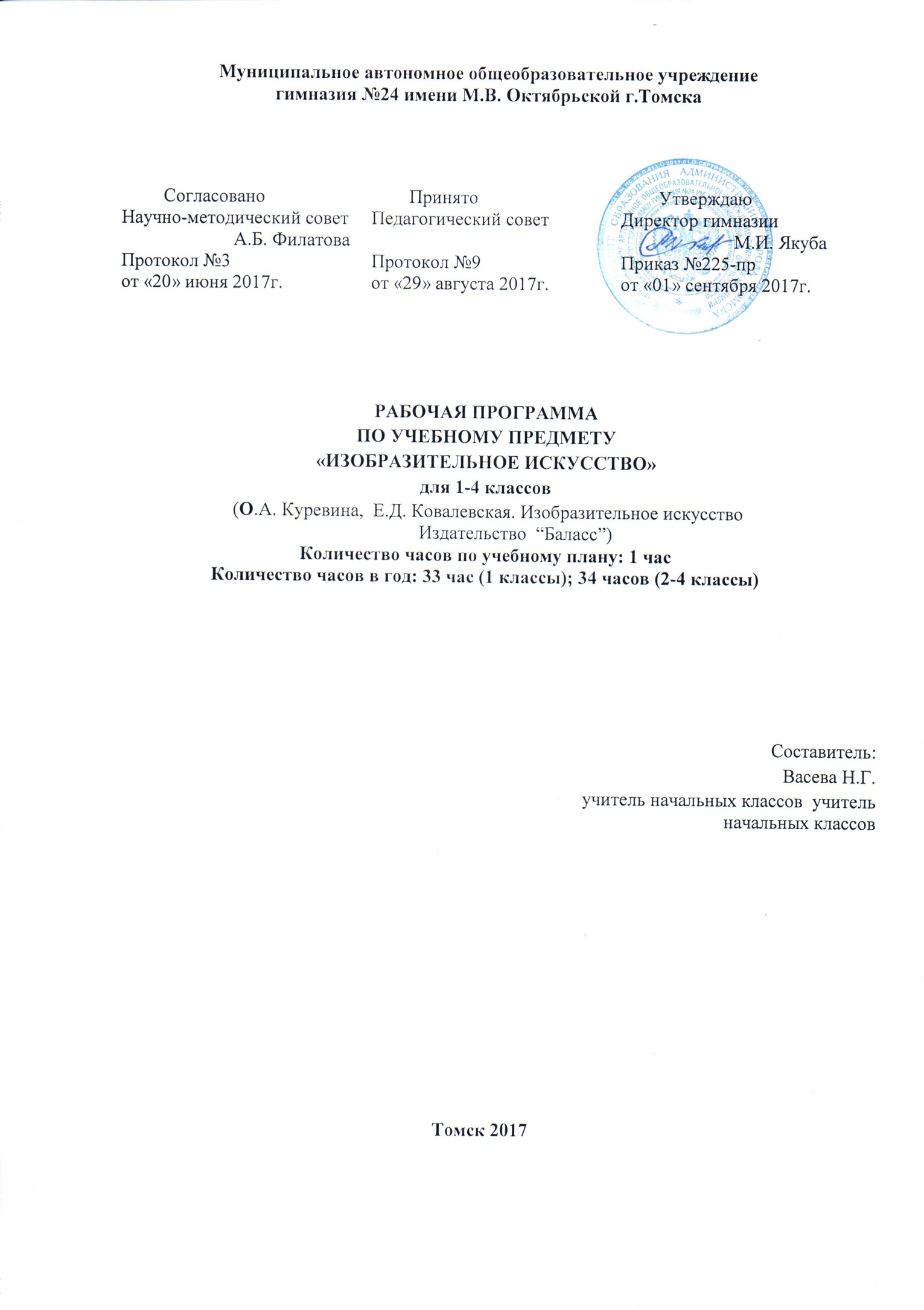 Муниципальное автономное общеобразовательное учреждениегимназия №24 имени М.В. Октябрьской г.ТомскаРАБОЧАЯ ПРОГРАММАПО УЧЕБНОМУ ПРЕДМЕТУ«ИЗОБРАЗИТЕЛЬНОЕ ИСКУССТВО»для 1-4 классов (О.А. Куревина,  Е.Д. Ковалевская. Изобразительное искусство  Издательство  “Баласс”)Количество часов по учебному плану: 1 часКоличество часов в год: 33 час (1 классы); 34 часов (2-4 классы) Составитель:Васева Н.Г.                                                                                                      учитель начальных классов  учитель начальных классов                                                                                                        Томск 2017 Пояснительная запискаНормативно-правовое и инструктивно-методическое обеспечение При разработке рабочей программы по учебному предмету «Изобразительное искусство» учитывались следующие нормативно-правовые документы: Федеральный закон Российской Федерации «Об образовании в Российской Федерации» от 29 декабря 2012 года № 273-ФЗ, вступившим в силу с 01 сентября 2013 г.Федеральный государственный образовательный стандарт начального общего образования, утвержденный приказом Министерства образования и науки от 6 октября 2009 г. N 373 (в ред. Приказов Минобрнауки России от 26.11.2010 N 1241, от 22.09.2011 N 2357, от 18.12.2012 N 1060, от 29.12.2014 N 1643, от 18.05.2015 N 507, от 31.12.2015 N 1576).Приказ Минобрнауки России № 576 от 8 июня 2015 г. «О внесении изменений в федеральный перечень учебников, рекомендуемых к использованию при реализации имеющих государственную аккредитацию образовательных программ начального общего, основного общего, среднего общего образования, утвержденный приказом Министерства образования и науки Российской Федерации от 31 марта 2014 г. № 253».Фундаментальное ядро содержания общего образования.Концепция духовно - нравственного развития и воспитания личности гражданина России.Примерная основная образовательная программа начального общего образования (одобрена решением федерального учебно-методического объединения по общему образованию, протокол от 8 апреля 2015 г. № 1/15). Письмо Департамента государственной политики в сфере воспитания детей и молодежи «О направлении методических рекомендаций» №09-1762 от 18.08.2017г.Программа развития МАОУ гимназия №24 имени М.В. Октябрьской.Основная образовательная программа начального общего образования МАОУ гимназии №24 им. М.В. Октябрьской г. Томска.Устав МАОУ гимназии №24 им. М.В. Октябрьской г. Томска.Положение о рабочей программе по учебным предметам и курсам внеурочной деятельности  в МАОУ гимназии №24 им. М.В. Октябрьской г. Томска.Авторская программа по образовательной системе «Школа 2100», О.А. Куревиной, Е.Д. Ковалевской.Рабочая программа учебного предмета «Изобразительное искусство» для обучающихся 1-4 классов МАОУ гимназии № 24 им. М.В. Октябрьской г. Томска  составлена  с учётом требований Федерального государственного образовательного стандарта начального общего образования, примерной  программы по изобразительному искусству, авторской программы  О.А. Куревиной, Е.Д. Ковалевской Образовательной Системы  «Школа 2100»  (программа М. Баласс), обеспечена учебником «Изобразительное искусство» («Разноцветный мир») –c 1по 4 класс. В процессе обучения детей   в начальной школе решаются важнейшие задачи образования (формирование предметных  и  универсальных способов  действий, обеспечивающих возможность продолжения образования в основной школе; воспитание умения учиться – способности к самоорганизации с целью решения учебных задач; индивидуальный прогресс  в основных сферах личностного   развития  –  эмоциональной, познавательной,  саморегуляции). Безусловно, каждый предмет имеет  свою специфику. Очень важную роль  в процессе развития и воспитания личности играет предмет  «Изобразительное искусство»,  так   как он  нацелен  на формирование  образного мышления  и  творческого  потенциала детей, на развитие у них  эмоционально-ценностного отношения к миру.Цель реализации рабочей программы:.достижение обучающимися гимназии результатов изучения предмета в соответствии с требованиями, утвержденными Федеральным государственным образовательным стандартом начального общего образования;.освоение межпредметных понятий универсальных учебных действий,  обеспечивающих успешное изучение предмета «Изобразительное искусство» на уровне начального общего образования, создание условий для достижения обучающимися  личностных результатов начального общего образования.Задачами реализации рабочей программы учебного предмета являются:1) обеспечение в процессе изучения предмета условий для достижения планируемых результатов освоения предмета «Изобразительное искусство» всеми обучающимися гимназии;2) создание в процессе изучения предмета условий для развития личности, способностей, удовлетворения познавательных интересов, самореализации обучающихся, в том числе одаренных;3) создание в процессе изучения предмета условий для формирования ценностей обучающихся, основ их гражданской идентичности и социально-профессиональных ориентаций;4) включение обучающихся в процессы преобразования социальной среды, формирования у них лидерских качеств, опыта социальной деятельности, реализации социальных проектов и программ;5) создание в процессе изучения предмета условий для формирования у обучающихся опыта самостоятельной учебной деятельности;6) создание в процессе изучения предмета условий для формирования у обучающихся навыков в восприятии произведений пластических искусств и в различных видах художественной деятельности: графике (рисунке), живописи, скульптуре, архитектуре, художественном конструировании, декоративно-прикладном искусстве; 7) обучающиеся смогут понимать образную природу искусства; давать эстетическую оценку и выражать свое отношение к событиям и явлениям окружающего мира, к природе, человеку и обществу; воплощать художественные образы в различных формах художественно-творческой деятельности;8) получат навыки сотрудничества со взрослыми и сверстниками, научатся вести диалог, участвовать в обсуждении значимых для человека явлений жизни и искусства, будут способны вставать на позицию другого человека;9)смогут реализовать собственный творческий потенциал, применяя полученные знания и представления об изобразительном искусстве для выполнения учебных и художественно-практических задач, действовать самостоятельно при разрешении проблемно-творческих ситуаций в повседневной жизни;10) научатся применять художественные умения, знания и представления о пластических искусствах для выполнения учебных и художественно-практических задач, познакомятся с возможностями использования в творчестве различных ИКТ-средствЦель предмета изобразительного искусства в начальной школе:- формирование умения видеть  прекрасное  в жизни и искусстве;- эмоциональное восприятие произведений искусства и  грамотное формулирование  своего  мнения  о  них, а  также – умению пользоваться полученными практическими навыками в повседневной жизни и в проектной деятельности (как индивидуальной, так и  коллективной);-обогащение  внутреннего мира  обучающихся;- расширение их кругозора.Задачи предмета:1.  Расширение художественно-эстетического кругозора (начальные  темы  каждого учебника, посвящённые знакомству с видами и задачами изобразительного искусства, его классификацией);2.  Воспитание зрительской  культуры,  умения увидеть художественное и эстетическое своеобразие произведений искусства и грамотно   рассказать  об  этом   на   языке  изобразительного искусства (рубрики «Учимся видеть» и «Изучаем работу  мастера»);3.  Приобщение к достижениям мировой художественной культуры (темы, относящиеся к истории искусства);4.  Освоение изобразительных  приёмов с использованием различных  материалов и инструментов, в том числе экспериментирование и работа в смешанной технике (рубрика «Твоя мастерская»);5.  Создание простейших  художественных  образов средствами живописи, рисунка, графики, пластики (рубрика «Наши проекты»);6.  Освоение простейших технологий дизайна и оформительского искусства (выполнение некоторых заданий из  рубрики «Наши проекты»);7.  Знакомство с законами сценографии и оформительства, разработка сценического образа (рубрика «Наши  проекты»,  подготовка театральных постановок).Формирование универсальных учебных действий, обеспечивающих решение задач общекультурного, ценностно­личностного, познавательного развития обучающихся, реализуется в рамках целостной образовательной деятельности в ходе изучения обучающимися системы учебных предметов и дисциплин, в метапредметной деятельности, организации форм учебного сотрудничества и решения важных задач жизнедеятельности обучающихся.На уровне начального общего образования при организации образовательной деятельности особое значение имеет обеспечение сбалансированного развития у обучающихся логического, наглядно­образного и знаково­символического мышления, исключающее риск развития формализма мышления, формирования псевдологического мышления. Существенную роль в этом играют такие дисциплины, как «Литературное чтение», «Технология», «Изобразительное искусство», «Музыка».Каждый учебный предмет в зависимости от предметного содержания и релевантных способов организации учебной деятельности обучающихся раскрывает определённые возможности для формирования универсальных учебных действий. В частности, учебный предмет «Изобразительное искусство». Развивающий потенциал этого предмета связан с формированием личностных, познавательных, регулятивных действий.Моделирующий характер изобразительной деятельности создаёт условия для формирования общеучебных действий, замещения и моделирования явлений и объектов природного и социокультурного мира в продуктивной деятельности обучающихся. Такое моделирование является основой развития познания ребёнком мира и способствует формированию логических операций сравнения, установления тождества и различий, аналогий, причинно­следственных связей и отношений. При создании продукта изобразительной деятельности особые требования предъявляются к регулятивным действиям — целеполаганию как формированию замысла, планированию и организации действий в соответствии с целью, умению контролировать соответствие выполняемых действий способу, внесению коррективов на основе предвосхищения будущего результата и его соответствия замыслу.В сфере личностных действий приобщение к мировой и отечественной культуре и освоение сокровищницы изобразительного искусства, народных, национальных традиций, искусства других народов обеспечивают формирование гражданской идентичности личности, толерантности, эстетических ценностей и вкусов, новой системы мотивов, включая мотивы творческого самовыражения, способствуют развитию позитивной самооценки и самоуважения обучающихся.Восприятие произведений искусства. Особенности художественного творчества: художник и зритель. Образная сущность искусства: художественный образ, его условность, передача общего через единичное. Отражение в произведениях пластических искусств общечеловеческих идей о нравственности и эстетике: отношение к природе, человеку и обществу. Фотография и произведение изобразительного искусства: сходство и различия. Человек, мир природы в реальной жизни: образ человека, природы в искусстве. Представления о богатстве и разнообразии художественной культуры (на примере культуры народов России). Выдающиеся представители изобразительного искусства народов России (по выбору). Ведущие художественные музеи России (ГТГ, Русский музей, Эрмитаж) и региональные музеи. Восприятие и эмоциональная оценка шедевров национального, российскогои мирового искусства. Представление о роли изобразительных (пластических) искусств в повседневной жизни человека, в организации его материального окружения.Рисунок. Материалы для рисунка: карандаш, ручка, фломастер, уголь, пастель, мелки и т. д. Приёмы работы с различными графическими материалами. Роль рисунка в искусстве: основная и вспомогательная. Красота и разнообразие природы, человека, зданий, предметов, выраженные средствами рисунка. Изображение деревьев, птиц, животных: общие и характерные черты.Живопись. Живописные материалы. Красота и разнообразие природы, человека, зданий, предметов, выраженные средствами живописи. Цвет основа языка живописи. Выбор средств художественной выразительности для создания живописного образа в соответствии с поставленными задачами. Образы природы и человека в живописи.Скульптура. Материалы скульптуры и их роль в создании выразительного образа. Элементарные приёмы работы с пластическими скульптурными материалами для создания выразительного образа (пластилин, глина — раскатывание, набор объёма, вытягивание формы). Объём — основа языка скульптуры. Основные темы скульптуры. Красота человека и животных, выраженная средствами скульптуры.Художественное конструирование и дизайн. Разнообразие материалов для художественного конструирования и моделирования (пластилин, бумага, картон и др.). Элементарные приёмы работы с различными материалами для создания выразительного образа (пластилин — раскатывание, набор объёма, вытягивание формы; бумага и картон — сгибание, вырезание). Представление о возможностях использования навыков художественного конструирования и моделирования в жизни человека.Декоративно­прикладное искусство. Истоки декоративно­прикладного искусства и его роль в жизни человека. Понятие о синтетичном характере народной культуры (украшение жилища, предметов быта, орудий труда, костюма; музыка, песни, хороводы; былины, сказания, сказки). Образ человека в традиционной культуре. Представления народа о мужской и женской красоте, отражённые в изобразительном искусстве, сказках, песнях. Сказочные образы в народной культуре и декоративно­прикладном искусстве. Разнообразие формв природе как основа декоративных форм в прикладном искусстве (цветы, раскраска бабочек, переплетение ветвей деревьев, морозные узоры на стекле и т. д.). Ознакомление с произведениями народных художественных промыслов в России (с учётом местных условий).Азбука искусства. Как говорит искусство?Композиция. Элементарные приёмы композиции на плоскости и в пространстве. Понятия: горизонталь, вертикаль и диагональ в построении композиции. Пропорции и перспектива. Понятия: линия горизонта, ближе — больше, дальше — меньше, загораживания. Роль контраста в композиции: низкое и высокое, большое и маленькое, тонкое и толстое, тёмное и светлое, спокойное и динамичное и т. д. Композиционный центр (зрительный центр композиции). Главное и второстепенное в композиции. Симметрия и асимметрия.Цвет. Основные и составные цвета. Тёплые и холодные цвета. Смешение цветов. Роль белой и чёрной красок в эмоциональном звучании и выразительности образа. Эмоциональные возможности цвета. Практическое овладение основами цветоведения. Передача с помощью цвета характера персонажа, его эмоционального состояния.Линия. Многообразие линий (тонкие, толстые, прямые, волнистые, плавные, острые, закруглённые спиралью, летящие) и их знаковый характер. Линия, штрих, пятно и художественный образ. Передача с помощью линии эмоционального состояния природы, человека, животного.Форма. Разнообразие форм предметного мира и передача их на плоскости и в пространстве. Сходство и контраст форм. Простые геометрические формы. Природные формы. Трансформация форм. Влияние формы предмета на представление о его характере. Силуэт.Объём. Объём в пространстве и объём на плоскости. Способы передачи объёма. Выразительность объёмных композиций.Ритм. Виды ритма (спокойный, замедленный, порывистый, беспокойный и т. д.). Ритм линий, пятен, цвета. Роль ритма в эмоциональном звучании композиции в живописи и рисунке. Передача движения в композиции с помощью ритма элементов. Особая роль ритма в декоративно­прикладном искусстве.Значимые темы искусства. О чём говорит искусство?Земля — наш общий дом. Наблюдение природы и природных явлений, различение их характера и эмоциональных состояний. Разница в изображении природы в разное время года, суток, в различную погоду. Жанр пейзажа. Пейзажи разных географических широт. Использование различных художественных материалов и средств для создания выразительных образов природы. Постройки в природе: птичьи гнёзда, норы, ульи, панцирь черепахи, домик улитки и т.д.Восприятие и эмоциональная оценка шедевров русскогои зарубежного искусства, изображающих природу. Общность тематики, передаваемых чувств, отношения к природе в произведениях авторов — представителей разных культур, народов, стран (например, А. К. Саврасов, И. И. Левитан, И. И. Шишкин, Н. К. Рерих, К. Моне, П. Сезанн, В. Ван Гог и др.).Знакомство с несколькими наиболее яркими культурами мира, представляющими разные народы и эпохи (например, Древняя Греция, средневековая Европа, Япония или Индия). Роль природных условий в характере культурных традиций разных народов мира. Образ человека в искусстве разных народов. Образы архитектуры и декоративно ­прикладного искусства.Родина моя — Россия. Роль природных условий в характере традиционной культуры народов России. Пейзажи родной природы. Единство декоративного строя в украшении жилища, предметов быта, орудий труда, костюма. Связь изобразительного искусства с музыкой, песней, танцами, былинами, сказаниями, сказками. Образ человека в традиционной культуре. Представления народа о красоте человека (внешней и духовной), отражённые в искусстве. Образ защитника Отечества.Человек и человеческие взаимоотношения. Образ человека в разных культурах мира. Образ современника. Жанр портрета. Темы любви, дружбы, семьи в искусстве. Эмоциональная  и  художественная  выразительность образов персонажей, пробуждающих лучшие человеческие чувства и качества: доброту, сострадание, поддержку, заботу, героизм, бескорыстие и т. д. Образы  персонажей, вызывающие гнев, раздражение, презрение.Искусство дарит людям красоту. Искусство вокруг нас сегодня. Использование различных художественных материалов и средств для создания проектов красивых, удобных и выразительных предметов быта, видов транспорта. Представление о роли изобразительных (пластических) искусств в повседневной жизни человека, в организации его материального окружения. Отражение в пластических искусствах природных, географических условий, традиций, религиозных верований разных народов (на примере изобразительного и декоративно ­прикладного искусства народов России). Жанр натюрморта. Художественное конструирование и оформление помещений и парков, транспорта и посуды, мебели и одежды, книг и игрушек.Опыт художественно ­творческой деятельностиУчастие в различных видах изобразительной, декоративно ­прикладной и художественно ­конструкторской деятельности.Освоение основ рисунка, живописи, скульптуры, декоративно­прикладного искусства. Изображение с натуры, по памяти и воображению (натюрморт, пейзаж, человек, животные, растения).Овладение основами художественной грамоты: композицией, формой, ритмом, линией, цветом, объёмом, фактурой. Создание моделей предметов бытового окружения человека. Овладение элементарными навыками лепки и бумагопластики.Выбор и применение выразительных средств для реализации собственного замысла в рисунке, живописи, аппликации, скульптуре, художественном конструировании.Передача настроения в творческой работе с помощью цвета, тона, композиции, пространства, линии, штриха, пятна, объёма, фактуры материала.Использование в индивидуальной и коллективной деятельности различных художественных техник и материалов: коллажа, граттажа, аппликации, компьютерной анимации, натурной мультипликации, фотографии, видеосъёмки, бумажной пластики, гуаши, акварели, пастели, восковых мелков, туши, карандаша, фломастеров, пластилина, глины, подручных и природных материалов.Участие в обсуждении содержания и выразительных средств произведений изобразительного искусства, выражение своего отношения к произведению.Ценностные ориентиры начального общего образования конкретизируют личностный, социальный и государственный заказ системе образования, выраженный в Требованиях к результатам освоения основной образовательной программы, и отражают следующие целевые установки системы начального общего образования:формирование основ гражданской идентичности личности на основе:чувства сопричастности и гордости за свою Родину, народ и историю, осознания ответственности человека за благосостояние общества;восприятия мира как единого и целостного при разнообразии культур, национальностей, религий; уважения истории и культуры каждого народа;формирование психологических условий развития общения, сотрудничества на основе:доброжелательности, доверия и внимания к людям, готовности к сотрудничеству и дружбе, оказанию помощи тем, кто в ней нуждается;уважения к окружающим — умения слушать и слышать партнёра, признавать право каждого на собственное мнение и принимать решения с учётом позиций всех участников;развитие ценностно­смысловой сферы личности на основе общечеловеческих принципов нравственности и гуманизма:принятия и уважения ценностей семьи и  образовательной организации, коллектива и общества и стремления следовать им;ориентации в нравственном содержании и смысле как собственных поступков, так и поступков окружающих людей, развития этических чувств (стыда, вины, совести) как регуляторов морального поведения;формирования эстетических чувств и чувства прекрасного через знакомство с национальной, отечественной и мировой художественной культурой;развитие умения учиться как первого шага к самообразованию и самовоспитанию, а именно:развитие широких познавательных интересов, инициативы и любознательности, мотивов познания и творчества;формирование умения учиться и способности к организации своей деятельности (планированию, контролю, оценке);развитие самостоятельности, инициативы и ответственности личности как условия её самоактуализации:формирование самоуважения и эмоционально ­положительного отношения к себе, готовности открыто выражать и отстаивать свою позицию, критичности к своим поступкам и умения адекватно их оценивать;развитие готовности к самостоятельным поступкам и действиям, ответственности за их результаты;формирование целеустремлённости и настойчивости в достижении целей, готовности к преодолению трудностей, жизненного оптимизма;формирование умения противостоять действиям и влияниям, представляющим угрозу жизни, здоровью, безопасности личности и общества, в пределах своих возможностей, в частности проявлять избирательность к информации, уважать частную жизнь и результаты труда других людей.Рабочая  программа по учебному предмету «Изобразительное искусство» для 1-4 классов гимназии разработана в соответствии  с учебным  планом  МАОУ гимназии №24 им. М.В. Октябрьской г. Томска.  Общий объём учебного времени составляет  135  часов.   В первом классе изучение предмета рассчитано на 33ч (1 час в неделю, 33 учебные недели),  2-4 классы на 102 ч (1час в неделю, 34 учебные недели).I. Планируемые результатыосвоения учебного предмета «Изобразительное искусство».В результате изучения изобразительного искусства на уровне начального общего образования у обучающихся:1)будут сформированы основы художественной культуры: представление о специфике изобразительного искусства, потребность в художественном творчестве и в общении с искусством, первоначальные понятия о выразительных возможностях языка искусства;2) начнут  развиваться образное мышление, наблюдательность и воображение, учебно-творческие способности, эстетические чувства, формироваться основы анализа произведения искусства; будут проявляться эмоционально-ценностное отношение к миру, явлениям действительности и художественный вкус;3) сформируются основы духовно-нравственных ценностей личности – способности оценивать и выстраивать на основе традиционных моральных норм и нравственных идеалов, воплощенных в искусстве, отношение к себе, другим людям, обществу, государству, Отечеству, миру в целом; устойчивое представление о добре и зле, должном и недопустимом, которые станут базой самостоятельных поступков и действий на основе морального выбора, понимания и поддержания нравственных устоев, нашедших отражение и оценку в искусстве, любви, взаимопомощи, уважении к родителям, заботе о младших и старших, ответственности за другого человека;4) появится готовность и способность к реализации своего творческого потенциала в духовной и художественно-продуктивной деятельности, разовьется трудолюбие, оптимизм, способность к преодолению трудностей, открытость миру, диалогичность;5) установится осознанное уважение и принятие традиций, самобытных культурных ценностей, форм культурно-исторической, социальной и духовной жизни родного края, наполнятся конкретным содержанием понятия «Отечество», «родная земля», «моя семья и род», «мой дом», разовьется принятие культуры и духовных традиций многонационального народа Российской Федерации, зародится целостный, социально ориентированный взгляд на мир в его органическом единстве и разнообразии природы, народов, культур и религий;6) будут заложены основы российской гражданской идентичности, чувства сопричастности и гордости за свою Родину, российский народ и историю России, появится осознание своей этнической и национальной принадлежности, ответственности за общее благополучие.Обучающиеся:1)овладеют практическими умениями и навыками в восприятии произведений пластических искусств и в различных видах художественной деятельности: графике (рисунке), живописи, скульптуре, архитектуре, художественном конструировании, декоративно-прикладном искусстве;2)смогут понимать образную природу искусства; давать эстетическую оценку и выражать свое отношение к событиям и явлениям окружающего мира, к природе, человеку и обществу; воплощать художественные образы в различных формах художественно-творческой деятельности;3)научатся применять художественные умения, знания и представления о пластических искусствах для выполнения учебных и художественно-практических задач, познакомятся с возможностями использования в творчестве различных ИКТ-средств;4)получат навыки сотрудничества со взрослыми и сверстниками, научатся вести диалог, участвовать в обсуждении значимых для человека явлений жизни и искусства, будут способны вставать на позицию другого человека;5)смогут реализовать собственный творческий потенциал, применяя полученные знания и представления об изобразительном искусстве для выполнения учебных и художественно-практических задач, действовать самостоятельно при разрешении проблемно-творческих ситуаций в повседневной жизни.Восприятие искусства и виды художественной деятельностиВыпускник научится:различать основные виды художественной деятельности (рисунок, живопись, скульптура, художественное конструирование и дизайн, декоративно­прикладное искусство) и участвовать в художественно ­творческой деятельности, используя различные художественные материалы и приёмы работы с ними для передачи собственного замысла;различать основные виды и жанры пластических искусств, понимать их специфику;эмоционально­ценностно относиться к природе, человеку, обществу; различать и передавать в художественно­творческой деятельности характер, эмоциональные состояния и своё отношение к ним средствами художественного образного языка;узнавать, воспринимать, описывать и эмоционально оценивать шедевры своего национального, российского и мирового искусства, изображающие природу, человека, различные стороны (разнообразие, красоту, трагизм и т. д.) окружающего мира и жизненных явлений;приводить примеры ведущих художественных музеев России и художественных музеев своего региона, показывать на примерах их роль и назначение.Выпускник получит возможность научиться:воспринимать произведения изобразительного искусства; участвовать в обсуждении их содержания и выразительных средств; различать сюжет и содержание в знакомых произведениях;видеть проявления прекрасного в произведениях искусства (картины, архитектура, скульптура и т. д.), в природе, на улице, в быту;высказывать аргументированное суждение о художественных произведениях, изображающих природу и человека в различных эмоциональных состояниях.Азбука искусства. Как говорит искусство?Выпускник научится:создавать простые композиции на заданную тему на плоскости и в пространстве;использовать выразительные средства изобразительного искусства: композицию, форму, ритм, линию, цвет, объём, фактуру; различные художественные материалы для воплощения собственного художественно­творческого замысла;различать основные и составные, тёплые и холодные цвета; изменять их эмоциональную напряжённость с помощью смешивания с белой и чёрной красками; использовать их для передачи художественного замысла в собственной учебно­творческой деятельности;создавать средствами живописи, графики, скульптуры,декоративно­прикладного искусства образ человека: передавать на плоскости и в объёме пропорции лица, фигуры; передавать характерные черты внешнего облика, одежды, украшений человека;наблюдать, сравнивать, сопоставлять и анализировать пространственную форму предмета; изображать предметы различной формы; использовать простые формы для создания выразительных образов в живописи, скульптуре, графике, художественном конструировании;использовать декоративные элементы, геометрические, растительные узоры для украшения своих изделий и предметов быта; использовать ритм и стилизацию форм для создания орнамента; передавать в собственной художественно­творческой деятельности специфику стилистики произведений народных художественных промыслов в России (с учётом местных условий).Выпускник получит возможность научиться:пользоваться средствами выразительности языка живописи, графики, скульптуры, декоративно­прикладного искусства, художественного конструирования в собственной художественно­творческой деятельности; передавать разнообразные эмоциональные состояния, используя различные оттенки цвета, при создании живописных композиций на заданные темы;моделировать новые формы, различные ситуации путём трансформации известного, создавать новые образы природы, человека, фантастического существа и построек средствами изобразительного искусства и компьютерной графики;выполнять простые рисунки и орнаментальные композиции, используя язык компьютерной графики в программе Paint.Значимые темы искусства.
О чём говорит искусство?Выпускник научится:осознавать значимые темы искусства и отражать их в собственной художественно­творческой деятельности;выбирать художественные материалы, средства художественной выразительности для создания образов природы, человека, явлений и передачи своего отношения к ним; решать художественные задачи (передавать характер и намерения объекта — природы, человека, сказочного героя, предмета, явления и т. д. — в живописи, графике и скульптуре, выражая своё отношение к качествам данного объекта) с опорой на правила перспективы, цветоведения, усвоенные способы действия.Выпускник получит возможность научиться:видеть, чувствовать и изображать красоту и разнообразие природы, человека, зданий, предметов;понимать и передавать в художественной работе разницу представлений о красоте человека в разных культурах мира; проявлять терпимость к другим вкусам и мнениям;изображать пейзажи, натюрморты, портреты, выражая своё отношение к ним;изображать многофигурные композиции на значимые жизненные темы и участвовать в коллективных работах на эти темы.Личностные результаты:1) формирование основ российской гражданской идентичности, чувства гордости за свою Родину, российский народ и историю России, осознание своей этнической и национальной принадлежности; формирование ценностей  многонационального российского общества; становление гуманистических и демократических ценностных ориентаций; 2) формирование целостного, социально ориентированного взгляда на мир в его органичном единстве и разнообразии природы, народов, культур и религий; 3) формирование уважительного отношения к иному мнению, истории и культуре других народов; 4) овладение начальными навыками адаптации в динамично изменяющемся и развивающемся мире; 5) принятие и освоение социальной роли обучающегося, развитие мотивов учебной деятельности и формирование личностного смысла учения; 6) развитие самостоятельности и личной ответственности за свои поступки, в том числе в информационной деятельности, на основе представлений о нравственных нормах, социальной справедливости и свободе; 7) формирование эстетических потребностей, ценностей и чувств; 8) развитие этических чувств, доброжелательности и эмоционально-нравственной отзывчивости, понимания и сопереживания чувствам других людей; 9) развитие навыков сотрудничества со взрослыми и сверстниками в разных социальных ситуациях, умения не создавать конфликтов и находить выходы из спорных ситуаций; 10) формирование установки на безопасный, здоровый образ жизни, наличие мотивации к творческому труду, работе на результат, бережному отношению к материальным и духовным ценностям. Метапредметные результаты: овладение способностью принимать и сохранять цели и задачи учебной деятельности, поиска средств ее осуществления;  освоение способов решения проблем творческого и поискового характера; формирование умения планировать, контролировать и оценивать учебные действия в соответствии с поставленной задачей и условиями ее реализации; определять наиболее эффективные способы достижения результата; формирование умения понимать причины успеха/неуспеха учебной деятельности и способности конструктивно действовать даже в ситуациях неуспеха;  освоение начальных форм познавательной и личностной рефлексии;   использование знаково-символических средств представления информации для создания моделей изучаемых объектов и процессов, схем решения учебных и практических задач;  активное использование речевых средств и средств информационных и коммуникационных технологий (далее – ИКТ) для решения коммуникативных и познавательных задач;   использование различных способов поиска (в справочных источниках и открытом учебном информационном пространстве сети Интернет), сбора, обработки, анализа, организации, передачи и интерпретации информации в соответствии с коммуникативными и познавательными задачами и технологиями учебного предмета; в том числе умение вводить текст с помощью клавиатуры, фиксировать (записывать) в цифровой форме измеряемые величины и анализировать изображения, звуки,  готовить свое выступление и выступать с аудио-, видео- и графическим сопровождением; соблюдать нормы информационной избирательности, этики и этикета; овладение навыками смыслового чтения текстов различных стилей и жанров в соответствии с целями и задачами; осознанно строить речевое высказывание в соответствии с задачами коммуникации и составлять тексты в устной и письменной формах; овладение логическими действиями сравнения, анализа, синтеза, обобщения, классификации по родовидовым признакам, установления аналогий и причинно-следственных связей, построения рассуждений, отнесения к известным понятиям; готовность слушать собеседника и вести диалог; готовность признавать возможность существования различных точек зрения и права каждого иметь свою; излагать свое мнение и аргументировать свою точку зрения и оценку событий;  определение общей цели и путей ее достижения; умение договариваться о распределении функций и ролей в совместной деятельности; осуществлять взаимный контроль в совместной деятельности, адекватно оценивать собственное поведение и поведение окружающих;готовность конструктивно разрешать конфликты посредством учета интересов сторон и сотрудничества;овладение начальными сведениями о сущности и особенностях объектов, процессов и явлений действительности (природных, социальных, культурных, технических и др.) в соответствии с содержанием конкретного учебного предмета; овладение базовыми предметными и межпредметными понятиями, отражающими существенные связи и отношения между объектами и процессами;умение работать в материальной и информационной среде начального общего образования (в том числе с учебными моделями) в соответствии с содержанием конкретного учебного предмета;формирование начального уровня культуры пользованиями словарями. Предметные результаты:а) сформированность первоначальных представлений о роли  изобразительного искусства в жизни и духовно-нравственном развитии человека;б) ознакомление учащихся с выразительными средствами различных  видов  изобразительного искусства и освоение некоторых из них;в)  ознакомление учащихся с  терминологией и  классификацией изобразительного искусства;в) первичное ознакомление учащихся с отечественной и мировой культурой;г) получение детьми представлений о некоторых специфических формах художественной деятельности, базирующихся на ИКТ  (цифровая фотография, работа с компьютером, элементы мультипликации  и пр.), а также декоративного искусства и дизайна1-й класс1. Овладевать языком изобразительного искусства:• понимать, в  чём  состоит работа художника  и  какие качества нужно в себе развивать, чтобы  научиться рисовать;• понимать и уметь  объяснять, что такое форма,  размер, характер, детали,  линия,  замкнутая  линия,  геометрические фигуры, симметрия, ось симметрии, геометрический орнамент, вертикаль, горизонталь, фон, композиция, контраст, сюжет, зарисовки, наброски;• знать и  уметь   называть основные цвета спектра, понимать и уметь  объяснять, что такое дополнительные и родственные, тёплые и холодные цвета;• знать и уметь  объяснять, что  такое орнамент, геометрический орнамент;• учиться описывать живописные произведения с использованием уже  изученных понятий.2. Эмоционально воспринимать и оценивать  произведения искусства:•  учиться  чувствовать  образный характер различных  видов линий;• учиться  воспринимать  эмоциональное звучание цвета и  уметь рассказывать о том,  как это  свойство цвета используется разными художниками.3. Различать и знать, в чём особенности различных видов изобразительной деятельности. Владение простейшими навыками:• рисунка;• аппликации;• построения геометрического орнамента;• техники работы акварельными и гуашевыми красками.4. Иметь понятие  о некоторых  видах изобразительного искусства:• живопись (натюрморт, пейзаж, картины о жизни людей);• графика (иллюстрация);• народные промыслы (филимоновские и  дымковские игрушки, изделия мастеров Хохломы и Гжели).5. Иметь понятие  об изобразительных средствах живописи и графики:• композиция, рисунок, цвет для  живописи;• композиция, рисунок, линия, пятно, точка, штрих для  графики.6. Иметь представление об искусстве  Древнего  мира.2-й класс1. Овладевать языком изобразительного искусства:• иметь представление о видах изобразительного искусства (архитектура, скульптура, живопись, графика);• понимать и  уметь   объяснять, что  такое круглая скульптура, рельеф,  силуэт, музей, картинная  галерея, эскиз, набросок, фактура,  штриховка, светотень, источник света, растительный орнамент, элемент орнамента, ритм, колорит;• знать свойства цветов спектра (взаимодействие тёплых и холодных цветов);• знать и уметь  объяснять, что такое растительный орнамент;• уметь   описывать живописные произведения с использованием уже  изученных понятий.2. Эмоционально воспринимать и оценивать  произведения искусства:• учиться чувствовать образный характер различных произведений  искусства, замечать и понимать, для  чего и каким образом художники передают своё отношение к изображённому на картине;•  учиться  воспринимать эмоциональное звучание тёплых  или холодных цветов и колорита картины.3. Различать и знать, в чём особенности различных видов изобразительной деятельности. Дальнейшее овладение навыками:• рисования цветными карандашами;• рисования простым карандашом (передача объёма  предмета с помощью светотени);• аппликации;• гравюры;• построения растительного орнамента с  использованием раз- личных видов его композиции;• различных приёмов работы акварельными  красками;• работы гуашевыми красками.4. Углублять понятие  о некоторых  видах изобразительного искусства:• живопись (натюрморт, пейзаж, бытовая живопись);• графика (иллюстрация);• народные промыслы (городецкая роспись).5. Изучать произведения признанных мастеров  изобразительного искусства  и уметь рассказывать об их  особенностях (Третьяковская галерея).6. Иметь представление об искусстве  Древнего  Египта.3-й классОвладевать языком изобразительного искусства:• иметь чёткое представление о жанрах живописи и их  особенностях  (натюрморт, пейзаж, анималистический  жанр,   батальная живопись, портрет, бытовой жанр, историческая живопись);• понимать и уметь  объяснять, что такое цветовая гамма, цветовой  круг, штриховка, тон,  растушёвка, блик, рамка-видоискатель, соотношение целого и  его частей, соразмерность частей человеческого лица, мимика, стиль, билибинский стиль в иллюстрации, бук- вица;• знать и уметь  объяснять, что такое орнамент звериного стиля;• знать и  уметь   объяснять, что  такое театр, театральная  декорация, театральный костюм и чем занимаются театральные художники;• учиться описывать живописные произведения с использованием уже  изученных понятий.2. Эмоционально воспринимать и оценивать  произведения искусства:• чувствовать и уметь  описывать, в чём состоит образный характерразличных произведений;• уметь  рассказывать о том,  какая  цветовая гамма используется в различных картинах и как она  влияет на  настроение, переданное в них.3. Различать и знать, в чём особенности различных видов изобразительной деятельности.  Дальнейшее овладение навыками:• рисования цветными карандашами;• рисования простым карандашом (передача объёма  предмета с помощью светотени);• выполнения декоративного панно в технике аппликации;• выполнения декоративного панно из природных материалов;• выполнения растительного орнамента (хохломская роспись);• выполнения плетёного орнамента в зверином стиле;• овладения различными приёмами работы акварельными  красками (техникой отпечатка);• работой гуашевыми красками;• постановки и оформления кукольного спектакля.4. Углублять понятие  о некоторых  видах изобразительного искусства:• живопись (натюрморт, пейзаж, бытовая живопись);• графика (иллюстрация);• народные промыслы (хохломская роспись).5. Изучать  произведения признанных мастеров  изобразительного искусства  и уметь рассказывать об их  особенностях (Русский  музей).6. Иметь понятие об искусстве оформления книги в средневековой Руси.4-й класс1. Овладевать языком изобразительного искусства:• иметь представление о монументально-декоративном искусстве и его видах;• понимать и уметь  объяснять, что такое монументальная живопись (роспись, фреска, мозаика, витраж), монументальная скульптура (памятники, садово-парковая скульптура), икона, дизайн, художник - дизайнер,  фотография, градации  светотени,  рефлекс,  падающая тень, конструкция, композиционный центр, контраст, линейная перспектива, линия горизонта, точка схода, воздушная перспектива,  пропорции, идеальное соотношение целого и частей, пропорциональная фигура, модуль;• рассказывать о  живописных произведениях с  использованием уже   изученных понятий.2. Эмоционально воспринимать и оценивать  произведения искусства:• чувствовать и уметь  описать, в чём  состоит образный характерразличных произведений;• уметь   рассказывать  о  том,   какие  изобразительные средства используются в различных картинах и как они  влияют на  настроение,  переданное в картине.3. Различать и знать, в чём особенности различных видов изобразительной деятельности. Развитие умений:• рисовать цветными карандашами  с переходами цвета и передачей  формы предметов;• рисовать простым карандашом, передавать объём предметов с помощью градаций светотени;• разрабатывать и выполнять композицию на заданную тему;• работать в смешанной технике (совмещение различных  приёмов работы акварельными красками с гуашью и цветными карандашами).4. Углублять  и расширять  понятие  о некоторых  видах  изобразительного искусства:• живопись (натюрморт, пейзаж, картины о жизни людей;• графика (иллюстрация);• народные промыслы (филимоновские и  дымковские игрушки, изделия мастеров Хохломы и Гжели).5.  Изучать  произведения признанных мастеров  изобразительного   искусства    и   уметь   рассказывать  об   их особенностях (Эрмитаж).6. Иметь понятие  об изобразительных средствах живописи и графики:• композиция, рисунок, цвет для  живописи;•  композиция, рисунок, линия,  пятно,  точка,  штрих  для графикиМетапредметные результатыМетапредметные результаты освоения курса обеспечиваются познавательными  и  коммуникативными учебными действиями, а также межпредметными связями с технологией, музыкой, литературой,  историей и даже с математикой.Поскольку художественно-творческая изобразительная  деятельность  неразрывно связана с эстетическим видением действительности,   на  занятиях 	курса детьми изучается общеэстетический контекст. Это  довольно широкий  спектр понятий,  усвоение которых поможет учащимся осознанно включиться в творческий процесс.Кроме  этого,  метапредметными  результатами  изучения  учебного предмета «Изобразительное искусство» является  формирование перечисленных  ниже универсальных учебных действий (УУД).Регулятивные УУД• Проговаривать последовательность действий на уроке.• Учиться работать по предложенному учителем плану.• Учиться отличать верно  выполненное задание от неверного.• Учиться совместно с учителем и другими учениками давать эмоциональную оценку деятельности класса на уроке.Основой для формирования этих действий служит соблюдение технологии оценивания образовательных достижений.Познавательные УУД• Ориентироваться в своей  системе знаний: отличать новое от  уже известного с помощью учителя.• Делать предварительный отбор  источников информации: ориентироваться в учебнике (на развороте, в оглавлении, в словаре).• Добывать новые  знания: находить ответы на вопросы, используя учебник,  свой   жизненный  опыт   и  информацию,  полученную  на уроке.•  Перерабатывать полученную информацию: делать  выводы в результате совместной работы всего класса.•  Сравнивать и  группировать  произведения  изобразительного искусства (по изобразительным средствам, жанрам и т.д.).• Преобразовывать информацию из одной формы в другую на основе заданных в учебнике и рабочей тетради алгоритмов самостоятельно выполнять творческие задания.Коммуникативные УУД• Уметь  пользоваться языком изобразительного искусства:а) донести свою позицию до собеседника;б) оформить свою мысль в устной и письменной форме  (на уровне одного предложения или  небольшого текста).• Уметь  слушать и понимать высказывания собеседников.• Уметь  выразительно читать и пересказывать содержание текста.• Совместно договариваться о правилах общения и  поведения в школе и на уроках изобразительного искусства и следовать им.• Учиться согласованно работать в группе:а) учиться планировать работу  в группе;б) учиться распределять работу  между участниками проекта;в) понимать общую  задачу проекта и точно  выполнять свою часть работы; г) уметь  выполнять различные роли  в группе (лидера, исполнителя, критика). Планируемые результатыВ результате изучения изобразительного искусства на ступени начального общего образования у обучающихся:будут сформированы основы художественной культуры: представление о специфике изобразительного искусства, потребность в художественном творчестве и в общении с искусством, первоначальные понятия о выразительных возможностях языка искусства;начнут развиваться образное мышление, наблюдательность и воображение, учебно-творческие способности, эстетические чувства, формироваться основы анализа произведения искусства; будут проявляться эмоционально ценностное отношение к миру, явлениям действительности и художественный вкус;сформируются основы духовно нравственных ценностейличности — способности оценивать и выстраивать на основе традиционных моральных норм и нравственных идеалов, воплощённых в искусстве, отношение к себе, другим людям, обществу, государству, Отечеству, миру в целом; устойчивое представление о добре и зле, должном и недопустимом, которые станут базой самостоятельных поступков и действий на основе морального выбора, понимания и поддержания нравственных устоев, нашедших отражение и оценку в искусстве, — любви, взаимопомощи, уважении  к  родителям, заботе о младших и старших, ответственности за другого человека;появится готовность и способность к реализации своего творческого потенциала в духовной и художественно продуктивной деятельности, разовьётся трудолюбие, оптимизм, способность к преодолению трудностей, открытость миру, диалогичность;установится осознанное уважение и принятие традиций, самобытных культурных ценностей, форм культурно исторической, социальной и духовной жизни родного края, наполнятся конкретным содержанием понятия «Отечество», «родная земля», «моя семья и род», «мой дом», разовьётся принятие культуры и духовных традиций многонационального народа Российской Федерации, зародится целостный, социально ориентированный взгляд на мир в его органическом единстве и разнообразии природы, народов, культур и религий;будут заложены основы российской гражданской идентичности, чувства сопричастности и гордости за свою Родину, российский народ и историю России, появится осознание своей этнической и национальной принадлежности, ответственности за общее благополучие.Обучающиеся:овладеют практическими умениями и навыками в восприятии произведений пластических искусств и в различных видах художественной деятельности: графике (рисунке), живописи, скульптуре, архитектуре, художественном конструировании, декоративно прикладном искусстве;смогут понимать образную природу искусства; давать эстетическую оценку и выражать своё отношение к событиям и явлениям окружающего мира, к природе, человеку и обществу; воплощать художественные образы в различных формах художественно творческой деятельности;научатся применять художественные умения, знания и представления о пластических искусствах для выполнения учебных и художественно практических задач, познакомятся с возможностями использования в творчестве различных ИКТ средств;получат навыки сотрудничества со взрослыми и сверстниками, научатся вести диалог, участвовать в обсуждении значимых для человека явлений жизни и искусства, будут способны вставать на позицию другого человека;смогут реализовать собственный творческий потенциал, применяя полученные знания и представления об изобразительном искусстве для выполнения учебных и художественно-практических задач, действовать самостоятельно при разрешении проблемно-творческих ситуаций в повседневной жизни.Знакомство со средствами ИКТ, гигиена работы с компьютеромВыпускник научится:использовать безопасные для органов зрения, нервной системы, опорно­двигательного аппарата эргономичные приёмы работы с компьютером и другими средствами ИКТ; выполнять компенсирующие физические упражнения (мини­зарядку);организовывать систему папок для хранения собственной информации в компьютере.Технология ввода информации в компьютер: ввод текста, запись звука, изображения, цифровых данныхВыпускник научится:вводить информацию в компьютер с использованием различных технических средств (фото- и видеокамеры, микрофона и т. д.), сохранять полученную информацию набирать небольшие тексты на родном языке; набирать короткие тексты на иностранном языке, использовать компьютерный перевод отдельных слов;рисовать (создавать простые изображения) на графическом планшете;сканировать рисунки и тексты.Выпускник получит возможность научиться использовать программу распознавания сканированного текста на русском языке.Обработка и поиск информацииВыпускник научится:подбирать подходящий по содержанию и техническому качеству результат видеозаписи и фотографирования, использовать сменные носители (флэш-карты);описывать по определенному алгоритму объект или процесс наблюдения, записывать аудиовизуальную и числовую информацию о нем, используя инструменты ИКТ;собирать числовые данные в естественно-научных наблюдениях и экспериментах, используя цифровые датчики, камеру, микрофон и другие средства ИКТ, а также в ходе опроса людей;редактировать тексты, последовательности изображений, слайды в соответствии с коммуникативной или учебной задачей, включая редактирование текста, цепочек изображений, видео- и аудиозаписей, фотоизображений;пользоваться основными функциями стандартного текстового редактора, использовать полуавтоматический орфографический контроль; использовать, добавлять и удалять ссылки в сообщениях разного вида; следовать основным правилам оформления текста;искать информацию в соответствующих возрасту цифровых словарях и справочниках, базах данных, контролируемом Интернете, системе поиска внутри компьютера; составлять список используемых информационных источников (в том числе с использованием ссылок);заполнять учебные базы данных.Выпускник получит возможность научиться: грамотно формулировать запросы при поиске в сети Интернет и базах данных, оценивать, интерпретировать и сохранять найденную информацию; критически относиться к информации и к выбору источника информации.Создание, представление и передача сообщенийВыпускник научится:создавать текстовые сообщения с использованием средств ИКТ, редактировать, оформлять и сохранять их;создавать простые сообщения в виде аудио- и видеофрагментов или последовательности слайдов с использованием иллюстраций, видеоизображения, звука, текста;готовить и проводить презентацию перед небольшой аудиторией: создавать план презентации, выбирать аудиовизуальную поддержку, писать пояснения и тезисы для презентации;создавать простые схемы, диаграммы, планы и пр.;создавать простые изображения, пользуясь графическими возможностями компьютера; составлять новое изображение из готовых фрагментов (аппликация);размещать сообщение в информационной образовательной среде образовательной организации;пользоваться основными средствами телекоммуникации; участвовать в коллективной коммуникативной деятельности в информационной образовательной среде, фиксировать ход и результаты общения на экране и в файлах.Выпускник получит возможность научиться:представлять данные;создавать музыкальные произведения с использованием компьютера и музыкальной клавиатуры, в том числе из готовых музыкальных фрагментов и «музыкальных петель».Планирование деятельности, управление и организацияВыпускник научится:создавать движущиеся модели и управлять ими в компьютерно управляемых средах (создание простейших роботов);определять последовательность выполнения действий, составлять инструкции (простые алгоритмы) в несколько действий, строить программы для компьютерного исполнителя с использованием   конструкций последовательного выполнения и повторения;планировать несложные исследования объектов и процессов внешнего мира.Выпускник получит возможность научиться:проектировать несложные объекты и процессы реального мира, своей собственной деятельности и деятельности группы;моделировать объекты и процессы реального мира.Планируемые результаты формирования компетентности обучающихся в области «Учебно-исследовательская и проектная деятельности обучающихся»Включение учебно-исследовательской и проектной деятельности в процесс обучения является важным инструментом развития познавательной сферы, приобретения социального опыта, возможностей саморазвития, повышение интереса к предмету изучения и процессу умственного труда, получения и самостоятельного открытия новых знаний у младшего школьника.  Главная особенность развития учебно-исследовательской и проектной деятельности – возможность активизировать учебную работу детей, придав ей исследовательский, творческий характер и таким образом передать обучающимся инициативу в своей познавательной деятельности. В ходе освоения учебно-исследовательской и проектной деятельности обучающийся начальной школы получает знания не в готовом виде, а добывает их сам и осознает при этом содержание и формы учебной деятельности. Обучающийся выступает в роли субъекта образовательной деятельности, поскольку получает возможность быть самостоятельным, активным творцом, который планирует свою деятельность, ставит задачи, ищет средства для решения поставленных задач.Исследовательская и проектная деятельность может проходить как в индивидуальной, так и в групповой форме, что помогает учителю простроить индивидуальный подход к развитию ребенка. Границы исследовательского и проектного обучения младших школьников определяются целевыми установками, на которые ориентирован учитель, а также локальными задачами, стоящими на конкретном уроке.  Для расширения диапазона применимости исследовательского и проектного обучения следует дифференцировать задания по степени трудности: путем постепенного усложнения непосредственно самих заданий и/или увеличением степени самостоятельности ребенка, регулируемой мерой непосредственного руководства учителя процессом научно-практического обучения.В качестве основных результатов учебно-исследовательской и проектной деятельности младших школьников рассматриваются такие метапредметные результаты, как сформированные умения: наблюдать, измерять, сравнивать, моделировать, выдвигать гипотезы, экспериментировать, определять понятия, устанавливать причинно-следственные связи,работать с источниками информации, готовность слушать и слышать собеседника, умение в корректной форме формулировать и оценивать познавательные вопросы,проявлять самостоятельность в обучении, инициативу в использовании своих мыслительных способностей,критически и творчески работать в сотрудничестве с другими людьми,смело и твердо защищать свои убеждения,оценивать и понимать собственные сильные и слабые стороны,отвечать за свои действия и их последствия.Они обеспечивают получение необходимой знаниевой и процессуальной основы для проведения исследований и реализации проектов при изучении учебных предметов.Выпускник научится:• планировать и выполнять учебное исследование и учебный проект, используя оборудование, модели, методы и приёмы, адекватные исследуемой проблеме;• выбирать и использовать методы, релевантные рассматриваемой проблеме;• распознавать и ставить вопросы, ответы на которые могут быть получены путём научного исследования, отбирать адекватные методы исследования, формулировать вытекающие из исследования выводы;• использовать такие естественно-научные методы и приёмы, как наблюдение, постановка проблемы, выдвижение «хорошей гипотезы», эксперимент, моделирование, использование математических моделей, теоретическое обоснование, установление границ применимости модели/теории;• использовать некоторые методы получения знаний, характерные для социальных и исторических наук: постановка проблемы, опросы, описание, сравнительное историческое описание, объяснение, использование статистических данных, интерпретация фактов;• ясно, логично и точно излагать свою точку зрения, использовать языковые средства, адекватные обсуждаемой проблеме;• отличать факты от суждений, мнений и оценок, критически относиться к суждениям, мнениям, оценкам, реконструировать их основания;• видеть и комментировать связь научного знания и ценностных установок, моральных суждений при получении, распространении и применении научного знания.Выпускник получит возможность научиться:• самостоятельно задумывать, планировать и выполнять учебное исследование, учебный и социальный проект;• использовать догадку, озарение, интуицию;• использовать такие математические методы и приёмы, как перебор логических возможностей, математическое моделирование;• использовать такие естественно-научные методы и приёмы, как абстрагирование от привходящих факторов, проверка на совместимость с другими известными фактами;• использовать некоторые методы получения знаний, характерные для социальных и исторических наук: анкетирование, моделирование, поиск исторических образцов;• использовать некоторые приёмы художественного познания мира: целостное отображение мира, образность, художественный вымысел, органическое единство общего, особенного (типичного) и единичного, оригинальность;• целенаправленно и осознанно развивать свои коммуникативные способности, осваивать новые языковые средства;• осознавать свою ответственность за достоверность полученных знаний, за качество выполненного проекта.Планируемыми результатами освоения раздела «Чтение. Работа с текстом. Стратегии смыслового чтения и работы с текстом» междисциплинарной программы «Формирование у обучающихся УУД» при изучении изобразительного искусства в 1-4 классах являютсяРабота с текстом: поиск информации и понимание прочитанногоВыпускник научится:находить в тексте конкретные сведения, факты, заданные в явном виде;определять тему и главную мысль текста;делить тексты на смысловые части, составлять план текста;вычленять содержащиеся в тексте основные события и устанавливать их последовательность; упорядочивать информацию по заданному основанию;сравнивать между собой объекты, описанные в тексте, выделяя 2—3 существенных признака;понимать информацию, представленную в неявном виде (например, находить в тексте несколько примеров, доказывающих приведённое утверждение; характеризовать явление по его описанию; выделять общий признак группы элементов);понимать информацию, представленную разными способами: словесно, в виде таблицы, схемы, диаграммы;понимать текст, опираясь не только на содержащуюся в нём информацию, но и на жанр, структуру, выразительные средства текста;использовать различные виды чтения: ознакомительное, изучающее, поисковое, выбирать нужный вид чтения в соответствии с целью чтения;ориентироваться в соответствующих возрасту словарях и справочниках.Выпускник получит возможность научиться:использовать формальные элементы текста (например, подзаголовки, сноски) для поиска нужной информации;работать с несколькими источниками информации;сопоставлять информацию, полученную из нескольких источников;анализировать изменения своего эмоционального состояния в процессе чтения, получения и переработки полученной информации и её осмысления.Работа с текстом: преобразование и интерпретация информацииВыпускник научится:пересказывать текст подробно и сжато, устно и письменно;соотносить факты с общей идеей текста, устанавливать простые связи, не показанные в тексте напрямую;формулировать несложные выводы, основываясь на тексте; находить аргументы, подтверждающие вывод;сопоставлять и обобщать содержащуюся в разных частях текста информацию;составлять на основании текста небольшое монологическое высказывание, отвечая на поставленный вопрос.Выпускник получит возможность научиться:делать выписки из прочитанных текстов с учётом цели их дальнейшего использования;составлять небольшие письменные аннотации к тексту, отзывы о прочитанном;выявлять имплицитную информацию текста на основе сопоставления иллюстративного материала с информацией текста, анализа подтекста (использованных языковых средств и структуры текста).Работа с текстом: оценка информацииВыпускник научится:высказывать оценочные суждения и свою точку зрения о прочитанном тексте;оценивать содержание, языковые особенности и структуру текста; определять место и роль иллюстративного ряда в тексте;на основе имеющихся знаний, жизненного опыта подвергать сомнению достоверность прочитанного, обнаруживать недостоверность получаемых сведений, пробелы в информации и находить пути восполнения этих пробелов;участвовать в учебном диалоге при обсуждении прочитанного или прослушанного текста.Выпускник получит возможность научиться:сопоставлять различные точки зрения;соотносить позицию автора с собственной точкой зрения;в процессе работы с одним или несколькими источниками выявлять достоверную (противоречивую) информацию;находить способы проверки противоречивой информации.II. Содержание учебного предмета «Изобразительное искусство».Содержание программы отражено в  варианте перечисления обобщённых тем, предполагающих комплексное формирование  предметных УУД по всем линиям1 класс (33 ч)Раздел 1 (11 ч)Виды изобразительного искусства.  Кто такой художник. Какие чувства нужно в себе развивать, чтобы стать художником. Профессии, которыми может овладеть художник: живописец, скульптор, модельер, художник книги. Развитие представлений о живописи и её законах. Первичное понятие о натюрморте. пейзаже. Сюжет картины.Понятие о графике. Графические иллюстрации.Народные промыслы России.Наскальная живописьРаздел 2(7ч)Язык изобразительного искусства. Средства живописи, графики:Получение первичного представления о форме, размере, цвете, характере, деталях. Расширение понятия о цвете: порядок цветов радуги, дополнительные цвета. Тёплые и холодные цвета. Законы живописи: основные и родственные цвета. Смешивание   основных цветов. Влияние цвета на настроение картины. Понятие о рисунке, различных типах линий и их характере, о замкнутых линиях и форме предметов. Понятие о геометрических фигурах. Понятие об аппликации. Понятия: симметрия, симметричные фигуры и оси симметрии. Понятие об орнаменте и геометрическом орнаменте, закономерности построения орнамента. Композиция натюрморта, фон.Графика и её изобразительные средства: линии, штрихи, точки. Характер чёрного и белого цветов. Контраст. Раздел 3(13ч)Эмоциональное восприятие и оценивание произведений искусства. Искусство Древнего МираИзучение свойств линий на примере рисунков П.Пикассо. Рассказ о картине по вопросам с использованием изученных понятий. Демонстрация пейзажей под музыку. Картины о жизни людей. Искусство Древнего мира (наскальная живопись).Раздел 4(2ч)Навыки работы в выполнении различных видов изобразительной деятельностиРисование цветными карандашами гуашевыми красками, тушью, акварельными красками.Выполнение аппликаций, смешивание гуашевых красок, выполнение чёрно-белой композиции тушью, работа акварельными красками.Выполнение набросков, зарисовок, рисунков, графических иллюстраций, декоративных панно. 2 класс (34 ч)Раздел 1(4ч)Виды изобразительного искусстваВиды изобразительного искусства: архитектура, скульптура, живопись, графикаЖивопись ( натюрморт, пейзаж, бытовая живопись), графика (иллюстрация),  народные промыслы(городецкая роспись)Произведения признанных  мастеров изобразительного искусства Третьяковской галереиИскусство древнего ЕгиптаРаздел 2(12ч)Язык изобразительного искусства. Средства живописи, графики:Свойства цветов спектра (взаимодействие тёплых и холодных цветов) растительный орнамент, построение растительного орнамента с использованием различных видов его композиции, эскиз, набросок, фактура, штриховка, светотень, источник света, ритмКолорит, приёмы работы акварельными касками, гуашевыми красками.Рисование простым карандашом (передача объёма предмета с помощью светотени)Раздел 3(14ч)Эмоциональное восприятие и оценивание произведений искусства. Образный характер произведений искусстваЭмоциональное звучание тёплых или холодных цветов и колорита картиныПроизведения признанных  мастеров изобразительного искусства Третьяковской галереиИскусство древнего ЕгиптаРаздел 4(4ч)Навыки работы в выполнении различных видов изобразительной деятельностиОписание произведений с использованием  изученных понятийРисование простыми и цветными карандашамиПостроение орнаментаГравюраАппликацияРисунки акварельными  и гуашевыми красками3 класс (34 ч)Раздел 1(8ч)Виды изобразительного искусстваНатюрморт. Пейзаж, анималистический жанр, батальная живописьПортрет, бытовой жанрИсторическая живопись.Театр, декорацияРаздел 2(12ч)Язык изобразительного искусства. Средства живописи, графики:Цветовая гаммаЦветовой кругШтриховка, тон, растушёвка, бликСоотношение целого и частейСоразмерность  частей человеческого лицаБилибинский стиль в иллюстрацииБуквицаХохломская росписьРаздел 3(10ч)Эмоциональное восприятие и оценивание произведений искусства. Произведения  признанных мастеров изобразительного искусства Русского МузеяИскусство оформления книг в средневековой РусиОбразный характер произведенияРаздел 4(4ч)Навыки работы в выполнении различных видов изобразительной деятельностиРисование цветными карандашамиРисование простым карандашом( передача объёма с помощью светотени)Выполнение декоративного панно из природных материалов, в технике аппликацияВыполнение плетёного орнамента в зверином стилеРисунки акварельными и гуашевыми краскамиПостановка кукольного спектакля4 класс  (34 ч)Раздел 1(5ч)Виды изобразительного искусстваЖивопись (натюрморт, пейзаж,  картины о жизни людей)Графика (иллюстрация)Народные промыслы (филимоновские и дымковские игрушки, изделия мастеров Хохломы, Гжели)Монументально-декоративное искусствоМонументальная живопись( роспись, фреска, мозаика, витраж)Монументальная скульптура( памятники, садово-парковые скульптуры)ИконаДизайнФотографияРаздел 2(3ч)Язык изобразительного искусства. Средства живописи, графики:Градации светотениРефлексКонструкцияКомпозиционный центрКонтрастЛинейная и воздушная перспективыЛиния горизонтаПропорцииСоотношение целого и частейЭмоциональное восприятие и оценивание произведений искусства. Раздел 3(17ч)Эмоциональное восприятие и оценивание произведений искусства. Произведения  признанных мастеров изобразительного искусства ЭрмитажаОбразный характер произведенияРаздел 4(9ч)Навыки работы в выполнении различных видов изобразительной деятельностиРисование цветными карандашами с переходами цвета и передачей формы предметовРисование простым карандашом с передачей объёма предметов с помощью градаций светаВыполнение композицийСмешанные техники (совмещение различных приёмов работы акварельными красками с гуашью и цветными карандашами)Выполнение панноТЕМАТИЧЕСКОЕ ПЛАНИРОВАНИЕс указанием количества часов, отводимых на освоение каждой темы.Изобразительное искусство 1класс. 33ч (1 час внеделю)Изобразительное искусство 2 класс.  34ч (1 час в неделю)Изобразительное искусство.  3 класс. 34 ч (1 час в неделю)Изобразительное искусство 4 класс.  34ч (1час в неделю)Приложение№1Описание учебно-методического и материально-технического обеспечения образовательной деятельностиучебного предмета «Изобразительное искусство»Учебно-методическая литература для учителяКуревина О.А., Ковалевская Е.Д. Учебник  по изобразительному искусству для 1-4 классов «Разноцветный мир» – М.: Баласс.Фельдштейн Д.И. Образовательная система «Школа 2100». Федеральный государственный образовательный стандарт. Примерная основная образовательная программа. Книга 2. Программы отдельных предметов, курсов для начальной школы.-М.:БалассПод редакцией Г.С. Ковалевой и О. Б. Логиновой «Планируемые результаты начального общего образования» М. «Просвещение».Учебная литература для обучающихся1. Куревина О.А., Ковалевская Е.Д. Учебник  по изобразительному искусству для 1-4 классов «Разноцветный мир» – М.: Баласс.Наименование объектов и средств материально-технического обеспечения1.Печатные пособия. Демонстрационный материал (предметные картинки, плакаты сюжетных картинок)2. Компьютерные и информационно-коммуникативные средстваИнтерактивное учебное пособие серии «Начальная школа» ФГОС (изобразительное искусство)Информационно-методическое пособие «Физкульт УРА!» ФГОС 1-4 класс, диски – изобразительное искусствоЦифровые информационные инструменты и источники (по тематике курса русский язык): электронные справочные и учебные пособия.3. Технические средства обучения (ТСО) .Интерактивная доска Promethean ActivInspireМультимедийный, интерактивный курс по основам пользования программным обеспечением Promethean ActivInspire.4. Игры. Настольные развивающие игрыКонструкторыЭлектронные игры развивающего характера.В процессе реализации рабочей программы возможно использование следующих ресурсов:репродукции картин русских и зарубежных художников;интерактивная доска;иллюстративные материалы (альбомы, комплекты открыток и др.);художественно-графические материалы;средства фиксации достижений учащихся (фотокамера);видеофильмы по предмету («Прекрасное рядом с тобой»,  «Искусство Древнего мира» (кинообъединение «Кварт»),аудиозаписи в соответствии с содержанием обучения цифровые образовательные ресурсы, соответствующие содержанию программы;оборудование для мультимедийных демонстраций (компьютер, аудио-проигрыватель).         Согласовано        Принято        УтверждаюНаучно-методический советПедагогический советДиректор гимназии                        А.Б. Филатова                        М.И. ЯкубаПротокол №3Протокол №9Приказ №225-прот «20» июня 2017г.от «29» августа 2017г.от «01» сентября 2017г.Раздел Тема урокаСрокиЦветные карандаши (11 ч)Урок  1. Кто такой художник. Фантазируем и учимся. Забавные человечки05.09-09.09Цветные карандаши (11 ч)Урок 2. Кто такой художник. Фантазируем и учимся. Забавные человечки.12.09-16.09Цветные карандаши (11 ч)Урок 3. Чудо-радуга. 19.09-23.09Цветные карандаши (11 ч)Урок 4. Чудо-радуга. «Живое письмо».26.09-30.09Цветные карандаши (11 ч)Урок 5. Чудо-радуга.3.10-7.10.Цветные карандаши (11 ч)Урок 6.  Линии,  какие они бывают. Изучаем работу мастера. Линия  и форма.10.10-14.10Цветные карандаши (11 ч)Урок 7. Линия  и форма.17.10-21.10.Цветные карандаши (11 ч)Урок 8. Какие бывают фигуры. Рисуем геометрические фигуры.24.10-28.10.Цветные карандаши (11 ч)Урок 9. «Любимая игрушка»7.11.-11.11.Цветные карандаши (11 ч)Урок 10. Что такое симметрия. Тренируем наблюдательность. Вырезание листьев14.11-18.11Цветные карандаши (11 ч)Урок 11. Симметрия в жизни. Аппликация «Осень»21.11-25.11Работаем с гуашью (7ч)Урок 12. Геометрический орнамент28.11-2.12Работаем с гуашью (7ч)Урок 13. Как получаются разные орнаменты5.12-9.12Работаем с гуашью (7ч)Урок 14.  Как получаются разные орнаменты12.12-16.12Работаем с гуашью (7ч)Урок 15. Смешиваем краски (гуашь)19.12-23.12Работаем с гуашью (7ч)Урок 16. Смешиваем краски (гуашь).26.12-28.12Работаем с гуашью (7ч)Урок 17. Мир вещей. Твоя    мастерская:«тепло» и «холод».  Что такое композиция.09.01-13.01Работаем с гуашью (7ч)Урок 18. Мир вещей. Твоя    мастерская:«тепло» и «холод». Что такое композиция.16.01-20.01Прозрачность акварели  (13ч)Урок 19. Графика. Чёрное на  белом  и белое  на чёрном. Что   такое  иллюстрация. 23.01-27.01Прозрачность акварели  (13ч)Урок 20. Графика. Чёрное на  белом  и белое   на чёрном. Что   такое  иллюстрация.30.01-3.02Прозрачность акварели  (13ч)Урок 21. Пейзаж.6.02-10.02Прозрачность акварели  (13ч)Урок 22. Народные  художники.20.02-24.02Прозрачность акварели  (13ч)Урок 23. Народные  художники.27.02-3.03Прозрачность акварели  (13ч)Урок 24. Прозрачность  акварели. Секреты акварели: работа слоями.6.03-10.03Прозрачность акварели  (13ч)Урок 25. Прозрачность  акварели. Секреты акварели: работа слоями.13.03-17.03Прозрачность акварели  (13ч)Урок 26. Прозрачность  акварели. Секреты акварели: работа слоями.27.03-31.03Прозрачность акварели  (13ч)Урок 27. Цвета и цветы. Панно «Букет».3.04-7.04Прозрачность акварели  (13ч)Урок 28. Картины о жизни людей. Наброски. Наброски животных и людей.10.04-14.04Прозрачность акварели  (13ч)Урок 29. Картины о жизни людей. Наброски. Наброски животных и людей.17.04-21.04Прозрачность акварели  (13ч)Урок 30. Из истории искусства. Древний мир.24.04-28.04Прозрачность акварели  (13ч)Урок 31.Из истории искусства. Древний мир.1.05-5.05Навыки работы в выполнении различных видов изобразительной деятельности(2ч)Урок 32. Проект. Открытка «Праздничный салют»8.05-12.05Урок 33. Проект. Открытка «Праздничный салют»15.05-19.05-24.05РазделТема урокаСрокиВиды изобразительного искусства(4ч)Урок 1.Виды изобразительной деятельности: архитектура, скульптура, живопись, графика. 05.09-09.09.Урок 2. Рисуем  цветными карандашами. Развиваем  наблюдательность: взаимодействие цветов12.09-16.09..Урок 3. Аппликация.19.09-23.09..Урок 4. Аппликация.26.09-30.09..Урок 5. .Музей искусств. Третьяковская галерея. Обрамление   картины.3.10-7.10..Урок 6. Музей искусств. Третьяковская галерея. Обрамление   картины.10.10-14.10Язык изобразительного искусства. Средства живописи, графики.(12ч)Урок 7. Композиция иллюстрации. Эскиз к композиции. Изучаем работу мастера.17.10-21.10.Урок 8  . Композиция иллюстрации. Эскиз к композиции. Изучаем работу мастера.24.10-28.10.Урок 9. Композиция иллюстрации. Эскиз к композиции. Изучаем работу мастера.7.11.-11.11.Урок 10. Гравюра. Фактура. Из истории гравюр.14.11-18.11Урок 11. Гравюра. Фактура. Из истории гравюры21.11-25.11Урок 12. Для любознательных. Русский лубок и его выразительные средства.28.11-2.12.Урок 13. Рисунок. Штриховка5.12-9.12Урок 14. Рисунок. Штриховка12.12-16.12Урок 15. Натюрморт. Твоя мастерская: рисование с натуры.19.12-23.12Урок 16. Натюрморт. Твоя мастерская: рисование с натуры.26.12-28.12Эмоциональное восприятие и оценивание произведений искусства(14ч)Урок 17. Братья наши меньшие. Твоя мастерская. Развиваем наблюдательность: рисуем домашнего любимца09.01-13.01Урок 18. Братья наши меньшие. Твоя мастерская. Развиваем наблюдательность: рисуем домашнего любимца16.01-20.01Урок 19. Растительный орнамент. Как получаются разные орнаменты?23.01-27.01Урок  20. Растительный орнамент. Как получаются разные орнаменты?30.01-3.02Урок 21. Растительный орнамент. Как получаются разные орнаменты?6.02-10.02Урок 22. Народные промыслы России. Городецкая роспись.13.02-17.02Урок 23. Народные промыслы России. Городецкая роспись.20.02-24.02Урок 24. Весенние впечатления. Твоя мастерская: работаем акварелью, рисуем пейзаж27.02-3.03Урок 25. Весенние впечатления. Твоя мастерская: работаем акварелью, рисуем пейзаж6.03-10.03Урок  26. Весенние впечатления. Твоя мастерская: работаем акварелью, рисуем пейзаж13.03-17.03Урок  27.Колорит – душа живописи.27. 03-31.03Урок  28. Бытовая живопись.3.04-7.04Урок 29. Искусство Древнего Египта. Древнеегипетский рельеф.10.04-14.04Урок 30. Искусство Древнего Египта. Древнеегипетский рельеф.17.04-21.04Навыки работы в выполнении различных видов изобразительной деятельности(4ч)Урок 31. Проекты.24.04-28.04Урок 32. Проекты.1.05-5.05Урок 33. Резерв.8.05-12.05Урок 34. Резерв.15.05-19.05-24.05Раздел Тема урокаСрокиВиды изобразительного искусства.(8ч)Урок  1. Жанры живописи. Натюрморт. Пейзаж: барбизонская школа пейзажа; импрессионизм; зимний колорит.04.09-08.09Виды изобразительного искусства.(8ч)Урок 2. Жанры живописи. Натюрморт. Пейзаж: барбизонская школа пейзажа; импрессионизм; зимний колорит.11.09-15.09.Урок 3. Портрет. Какие бывают портреты. Исторический и батальный жанры в живописи. Бытовой и анималистический жанры.18.09-22.09.Урок 4. Портрет. Какие бывают портреты. Исторический и батальный жанры в живописи. Бытовой и анималистический жанры.25.09-29.09.Урок 5. Цветовая гамма. Твоя мастерская: цветовой круг. Твоя мастерская (штриховка и цветовой тон. Работа цветными карандашами. Тренируем наблюдательность: изучаем работу мастера.)2.10-6.10.Урок 6.  Цветовая гамма. Твоя мастерская: цветовой круг. Твоя мастерская.9.10- 13.10Урок 7. Цветовая гамма. Твоя мастерская: цветовой круг. Твоя мастерская.16.10- 20.10.Урок 8. Декоративное панно. Твоя мастерская: панно из природного материала.23.10- 27.10.Язык изобразительного искусства. Средства живописи, графики.(12ч)Урок 9. Декоративное панно. Твоя мастерская: панно из природного материала.7.11-  10.11.Урок 10. Декоративное панно. Твоя мастерская: панно из природного материала.13.11-17.11Урок 11. Тон, форма, светотень. Твоя мастерская: натюрморт из геометрических тел20.11-24.11Урок 12. Тон, форма, светотень. Твоя мастерская: натюрморт из геометрических тел27.11-1.12.Урок 13. Тон, форма, светотень. Твоя мастерская: натюрморт из геометрических тел4.12- 8.12Урок 14. Люди и их лица. Приметы возраста. Мимика.11.12-15.12Урок 15. Люди и их лица. Приметы возраста. Мимика.18.12-22.12Урок 16. Люди и их лица. Приметы возраста. Мимика.25.12-28.12Урок 17. Народные промыслы: Золотая Хохлома.10.01-12.01Урок 18. Народные промыслы: Золотая Хохлома.15.01-19.01Урок 19. Плетёные орнаменты. Звериный стиль.22.01-26.01Урок 20. Волшебство акварели. Совмещение нескольких техник в работе акварелью. Твоя мастерская: техника отпечатка. Мастер иллюстрации И. Билибин. Билибинский стиль. Иллюстрации к сказкам.29.01-2.02Эмоциональное восприятие и оценивание произведений искусства.(10ч)Урок 21. Мастер иллюстрации И. Билибин. Билибинский стиль. Иллюстрации к сказкам.5.02-9.02Урок 22. Мастер иллюстрации И. Билибин. Билибинский стиль. Иллюстрации к сказкам.12.02-16.02Урок 23. Из истории искусства. Древнерусская книга. Как украшали рукописные книги.19.02-23.02Урок 24. Из истории искусства. Древнерусская книга. Как украшали рукописные книги.26.02-2.03Урок 25. Для любознательных: художник и театр.503-9.03Урок 26. Для любознательных: художник и театр.12.03-16.03Урок 27. Для любознательных: художник и театр.19.03-21.03Урок 28. Для любознательных: художник и театр.2.04-6.04Урок 29. Учимся видеть. Русский музей.9.04-13.04Урок 30. Проекты.16.04-20.04Навыки работы в выполнении различных видов изобразительной деятельности.(4ч)Урок 31. Проекты.23.04-27.04Урок 32. Проекты.30.04-4.05Урок 33. Резерв.7.05-11.05Урок 34. Резерв.14.05-18.05,21.05-24.05Раздел Тема урокаСрокиВиды изобразительного искусства.(5ч)Урок  1. Монументально-декоративное искусство. Рождение монументальной живописи. Что такое фреска. Что такое мозаика и витраж.04.09-08.09Виды изобразительного искусства.(5ч)Урок 2. Монументально-декоративное искусство. Рождение монументальной живописи. Что такое фреска. Что такое мозаика и витраж.11.09-15.09.Урок 3. Русская икона. З в е н и г о р о д с к а я находка.18.09-22.09.Урок 4. Монументальная скульптура.25.09-29.09.Урок 5.. Новые виды искусств: дизайн и фотография.2.10-6.10.Язык изобразительного искусства. Средства живописи, графики.(3ч)Урок 6.  На пути к мастерству. Родная природа. Поэт пейзажа. И. Левитан «Печальная, но дивная пора».9.10-13.10Язык изобразительного искусства. Средства живописи, графики.(3ч)Урок 7. Изучаем работу мастера (Д. Митрохин «Яблоки»). Использование разных видов штриховки.16.10-20.10.Язык изобразительного искусства. Средства живописи, графики.(3ч)Урок 8. Градации светотени. Рефлекс. Падающая тень. Конструкция предмета.23.10-27.10.Эмоциональное восприятие и оценивание произведений искусства(17ч)Урок 9. Градации светотени. Рефлекс. Падающая тень. Конструкция предмета.7.11.-10.11.Урок 10. Композиция на заданную тему. Оформление творческих работ.13.11-17.11Урок 11. Композиция на заданную тему. Оформление творческих работ.20.11-24.11Урок 12. Зарисовки животных.27.11-1.12.Урок 13. Зарисовки животных.4.12-8.12Урок 14.  Для любознательных :  отмывка Гризайль.11.12-15.12Урок 15. Композиция и её основные законы.18.12-22.12Урок 16. Композиция и её основные законы.25.12-28.12Урок 17. Родная история и искусство. Народные промыслы: нижегородская резьба по дереву.15.01-19.01Урок 18. Линейная перспектива.22.01-26.01Урок 19. Линейная перспектива.29.01-02.02Урок 20.Родная история и искусство. Изучаем работы мастеров (А. Дей-неко «Оборона Севастополя», П. Оссовский «Салют Победы», М. Кугач «Дед и внук»).5.02-9.02Урок 21. Родная история и искусство. Изучаем работы мастеров (А. Дейнеко «Оборона Севастополя», П. Оссовский «Салют Победы», М. Кугач «Дед и внук»).12.02-16.02Урок 22. Фигура человека. Пропорции.19.02-23.02Урок 23. Фигура человека. Пропорции.26.02-02.03Урок 24. Фигура человека. Пропорции.05.03-09.03Урок 25. Фигура человека. Пропорции. 12.03-16.03Навыки работы в выполнении различных видов изобразительной деятельности(9ч)Урок 26. Для любознательных; китайский рисунок кистью.19.03-21.03Урок 27. Для любознательных : родная история и искусство – русский народный театр.02.04-06.04Урок 28. Для любознательных; родная история и искусство – русский народный театр.09.04-13.04Урок 29. Для любознательных ;родная история и искусство – русский народный театр.16.04-20.04Урок 30. Для любознательных ;  родная история и искусство – русский народный театр.23.04-27.04Урок 31. Учимся видеть: Эрмитаж.30.04-04.05Урок 32. Учимся видеть: Эрмитаж.07.05-11.05Урок 33. Проекты.14.05-18.05Урок 34.  Проекты.21.05--24.05